СОДЕРЖАНИЕ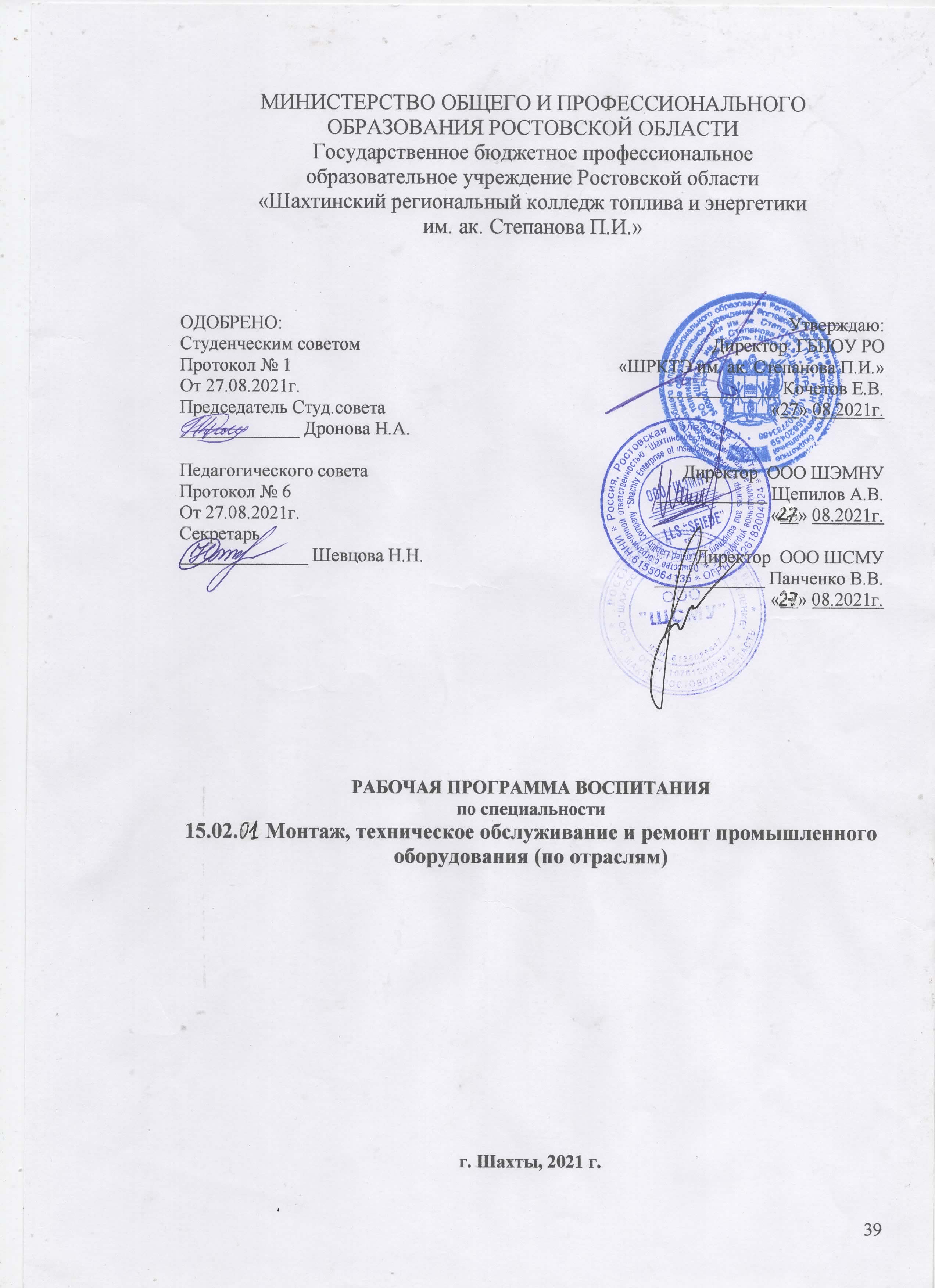 РАЗДЕЛ 1. ПАСПОРТ РАБОЧЕЙ ПРОГРАММЫ ВОСПИТАНИЯ1.1. Цель и задачи программы воспитания обучающихся1.2.	Особенности воспитательного процесса1.3. Планируемые результаты рабочей программы воспитания1.3.1. Личностные результаты реализации программы воспитания1.3.2. Результаты профессионального цикла1.4. Виды, формы и содержание совместной деятельности педагогических работников, обучающихся и социальных партнеров организации.РАЗДЕЛ 2.  ОЦЕНКА ОСВОЕНИЯ ОБУЧАЮЩИМИСЯ ОСНОВНОЙ ОБРАЗОВАТЕЛЬНОЙ ПРОГРАММЫ В ЧАСТИ ДОСТИЖЕНИЯ ЛИЧНОСТНЫХ РЕЗУЛЬТАТОВРАЗДЕЛ 3. ТРЕБОВАНИЯ К РЕСУРСНОМУ ОБЕСПЕЧЕНИЮ ВОСПИТАТЕЛЬНОЙ РАБОТЫ3.1. Нормативно-правовое обеспечение воспитательной работы 3.2. Кадровое обеспечение воспитательной работы3.3. Материально-техническое обеспечение воспитательной работы3.4. Информационное обеспечение воспитательной работыРАЗДЕЛ 4. КАЛЕНДАРНЫЙ ПЛАН ВОСПИТАТЕЛЬНОЙ РАБОТЫ
Рабочая программа воспитания разработана в соответствии с Федеральным государственным образовательным стандартом среднего профессионального образования по 15.02.01 Монтаж и техническая эксплуатация промышленного оборудования (по отраслям), утвержденным приказом Министерства образования и науки Российской Федерации от  9 декабря 2016 года № 1547 (зарегистрировано в Минюсте России 26.12.2016 № 44936).Авторы-составители: Пятибратова Л.Е.  – заместитель директора поУВ и СР.Данилова О.А. – преподаватель первой квалификационной категории.Краткая аннотация рабочей программы воспитания по специальности15.02.01 Монтаж и техническая эксплуатация промышленного оборудования (по отраслям)Рабочая программа воспитания по специальности 15.02.01 Монтаж и техническая эксплуатация промышленного оборудования (по отраслям) (далее Программа), разработана на основе:- Федерального закона «Об образовании в Российской Федерации» от 29.12.2012 №273-ФЗ; - Федерального закона31 июля 2020 г. № 304-ФЗ “О внесении изменений в Федеральный закон «Об образовании в Российской Федерации» по вопросам воспитания обучающихся»; - Федерального государственного образовательного стандарта среднего профессионального образования по специальности 15.02.01 Монтаж и техническая эксплуатация промышленного оборудования (по отраслям), утвержденного приказом Министерства образования и науки Российской Федерации 9 декабря 2016 года № 1547; - Федерального государственного образовательного стандарта среднего общего образования, утвержденного Приказом Министерства образования и науки Российской Федерации от 17.05.2012 № 413; - Приказа Министерства просвещения Российской Федерации от 28.08.2020 г. № 441 "О внесении изменений в Порядок организации и осуществления образовательной деятельности по образовательным программам среднего профессионального образования, утвержденный приказом Министерства образования и науки Российской Федерации от 14 июня 2013 г. № 464";- Примерной образовательной программы по специальности 15.02.01 Монтаж и техническая эксплуатация промышленного оборудования (по отраслям)	- Областного закона Ростовской области от 14.11.2013 № 26-ЗС «Об образовании Ростовской области»;
	- Областного закона Ростовской области от 06.05.2016 № 528-ЗС«О патриотическом воспитании граждан в Ростовской области»;
	- Областного закона Ростовской области от 25.12.2014 № 309-ЗС «О государственной молодежной политике в Ростовской области»;	- Областного закона Ростовской области от 29.12.2016 № 933-ЗС «О профилактике правонарушений на территории Ростовской области»;
	- Областного закона Ростовской области от 16.12.2009 № 346-ЗС «О мерах по
предупреждению причинения вреда здоровью детей, их физическому,
интеллектуальному, психическому, духовному и нравственному развитию»;
	- Областного закона Ростовской области от 12.05.2009 № 218-ЗС «О противодействии коррупции в Ростовской области»;
	- постановления Правительства Ростовской области от 19.02.2015 № 123 «Об утверждении Концепции формирования у детей и молодежи Ростовской области Общероссийской гражданской идентичности»;
	- постановления Правительства Ростовской области от 15.11.2012 № 1018 «Об утверждении Концепции духовно-нравственного и патриотического воспитания
обучающихся в образовательных учреждениях Ростовской области с кадетским казачьим компонентом»;	- постановления Правительства Ростовской области от 25.04.2019 № 288 «Об утверждении Концепции развития добровольчества (волонтерства) в Ростовской
области до 2025 года»;	- концепции государственной национальной политики в Ростовской области, утвержденной протоколом расширенного заседания Консультативного совета
межэтническим отношениям при Губернаторе Ростовской области
04.11.2017г.№2;
	- концепции формирования антинаркотической культуры личности
Ростовской области, утвержденной решением антинаркотической комиссии
Ростовской области от 18.12.2008;- приказа министерства общего и профессионального образования Ростовской
области от 10.06. 2021 № 546 «Об утверждении региональной программы развития
воспитания».Программа направлена на решение проблем гармоничного вхождения выпускников специальности 15.02.01 Монтаж и техническая эксплуатация промышленного оборудования (по отраслям) в социальный мир и налаживания ответственных взаимоотношений с окружающими их людьми. Программа демонстрирует, каким образом преподаватели могут реализовать воспитательный потенциал их совместной с обучающимися деятельности. В центре Программы находится личностное развитие обучающихся в соответствии с ФГОС СПО, формирование у них системных знаний о будущей специальности, различных аспектах развития родного города, России и мира. Программа воспитания показывает систему работы с обучающимися в колледже. Эта система должна содержать такие эффективные формы и методы, которые позволяют создать условия для воспитания достойного гражданина современного общества. Развитие системы воспитательной работы является не только желанием педагогического коллектива, но и объективной необходимостью.Программа предусматривает организацию воспитательной работы по 4 основным направлениям: профессионально-личностное воспитание; гражданско-правовое и патриотическое воспитание; духовно-нравственное и культурно-эстетическое воспитание; воспитание здорового образа жизни и экологической культуры.	В Программе сформулирована цель воспитания, представлены виды воспитательной деятельности, формы, методы работы, технологии взаимодействия, условия и особенности реализации. Одним из результатов реализации Программы должно стать приобщение обучающихся к российским традиционным духовным ценностям, правилам и нормам поведения в современном обществе. Программа призвана обеспечить достижение обучающимися личностных результатов, указанных в ФГОС СПО: - готовность к саморазвитию; - мотивация к познанию и обучению;- ценностные установки и социально-значимые качества личности; - активное участие в социально-значимой деятельности. 	Оценка результатов реализации Программы воспитания осуществляется по 2 направлениям: создание условий для воспитания обучающихся и эффективность проводимых мероприятий.РАЗДЕЛ 1. ПАСПОРТ РАБОЧЕЙ ПРОГРАММЫ ВОСПИТАНИЯДанная рабочая программа воспитания разработана с учетом преемственности целей и задач Примерной программы воспитания для общеобразовательных организаций, одобренной решением Федерального учебно-методического объединения по общему образованию (утв. Протоколом заседания УМО по общему образованию Минпросвещения России № 2/20 от 02.06.2020 г.).Задачи программы воспитанияГлавной задачей является создание организационно-педагогических условий в части воспитания, личностного развития и социализации обучающихся в профессиональных образовательных организациях с учетом получаемой квалификации на основе соблюдения непрерывности процесса воспитания в сфере образования.Достижению поставленной цели воспитания обучающихся будет способствовать решение следующих основных задач: - Формирование личности обучающегося, способной к принятию ответственных решений, нравственному, гражданскому, профессиональному становлению, жизненному самоопределению путем формирования общих компетенций, гражданского и патриотического сознания;- Формирование, сплочение и развитие студенческого коллектива, в том числе посредством системной работы студенческого самоуправления и вовлечения студентов в разнообразные коммуникативные ситуации; - Формирование у обучающегося культуры здорового образа жизни, отношения к сохранению собственного здоровья на основе воспитания психически здоровой, физически развитой и социально-адаптированной личности, профилактика отклоняющегося поведения, правонарушений, наркомании;- Создание условий для самореализации и развития каждого студента, становления субъектной позиции с учетом индивидуально-психологических, возрастных особенностей и персональных образовательных запросов, условий для социально значимой деятельности студентов, направленных на получение их личностного и профессионального опыта, развитие общих и профессиональных компетенций; - Координация действий педагогов, семьи, других социальных институтов, влияющих на развитие и воспитание студентов; - Гуманизация и коррекция отношений между студентами и преподавателями (мастерами, сотрудниками) образовательной организации; - Защита прав и интересов студентов, обеспечение их безопасности, в том числе цифровой;- Создание условий для формирования правовой и финансовой грамотности; - Создание условий для формирования у студентов предпринимательских компетенций; - Организация системной работы по повышению дисциплины, ответственности и успеваемости студентов, формирование умения учиться самостоятельно; - Формирование цифровой грамотности; - Формирование профессиональной идентичности (принятие себя как носителя профессии, воспитание чувства принадлежности к профессиональному сообществу как к макрогруппе); - Формирование профессиональной ответственности (и перед обществом в целом и перед профессиональным сообществом) и умения самооценки результатов своей деятельности- Создание условий для неприятия идеологии экстремизма и терроризма, гармонизации межнациональных отношений, укоренённых в духовных и культурных традициях многонационального народа Российской Федерации;- Развитие социальной активности и инициативы, обучающихся через формирование готовности к добровольчеству (волонтёрству), творческой активности личности обучающихся посредством вовлеченности в разнообразную культурно-творческую деятельность;- Воспитание толерантной личности обучающегося, открытой к восприятию других культур независимо от их национальной, социальной, религиозной принадлежности, взглядов, мировоззрения, стилей мышления и поведения.Планомерная реализация поставленных задач позволяет организовать интересную и событийно насыщенную жизнь обучающихся и педагогических работников, что является эффективным способом профилактики антисоциального поведения обучающихся.1.2.	Особенности воспитательного процесса	Воспитательный процесс в профессиональном образовательном учреждении имеет свою специфику - воспитание в колледже направлено на решение задач профессиональной и социальной адаптации, формирование профессиональных качеств и качеств обычного гражданина, лидерских качеств и т.д.	Учебный процесс и воспитание – единое целое. Профессиональное воспитание, является сложным процессом воздействия на личность, на его мастерство и нравственный облик. Оно способствует умственному развитию, охватывает всю совокупность элементов обучения, воспитания и трудовой подготовки	Процесс воспитания в колледже основывается на следующих принципах взаимодействия педагогических работников и обучающихся:- неукоснительное соблюдение законности и прав семьи и обучающегося, соблюдения конфиденциальности информации об обучающемся и семье, приоритета безопасности обучающегося при нахождении в колледже;- ориентир на создание в колледже психологически комфортной среды для каждого обучающегося и взрослого, без которой невозможно конструктивное взаимодействие обучающихся и педагогов; - реализация процесса воспитания главным образом через создание в колледже общностей, которые бы объединяли обучающихся и педагогов яркими и содержательными событиями, общими позитивными эмоциями и доверительными отношениями друг к другу;- организация основных совместных дел обучающихся и педагогов как предмета совместной заботы;- системность, целесообразность и не шаблонность воспитания как условия его эффективности.Основными традициями воспитания в колледже являются:- реализация воспитательной работы через проектную деятельность;- стержень годового цикла воспитательной работы - ключевые общие дела, через которые осуществляется интеграция воспитательных усилий педагогов и обучающихся;- важной чертой каждого ключевого дела и большинства используемых для воспитания других совместных дел педагогов и обучающихся является коллективная разработка, коллективное планирование, коллективное проведение и коллективный анализ их результатов;- в проведении общих дел отсутствует соревновательность между учебными группами, поощряется конструктивное меж групповые и меж возрастное взаимодействие обучающихся, а также их социальная активность; - педагоги колледжа ориентированы на формирование коллективов в рамках учебных групп, кружков, секций и иных объединений, на установление в них доброжелательных и товарищеских взаимоотношений;- ключевой фигурой воспитания является руководитель группы (куратор), реализующий по отношению к обучающимся защитную, личностно-развивающую, организационную и посредническую функции.1.3. Планируемые результаты рабочей программы воспитания1.3.1. Личностные результаты реализации программы воспитанияСогласно Федеральному закону «Об образовании» от 29.12.2012 г. № 273-ФЗ (в ред. Федерального закона от 31.07.2020 г. № 304-ФЗ) «воспитание – деятельность, направленная на развитие личности, создание условий для самоопределения и социализации обучающихся на основе социокультурных, духовно-нравственных ценностей и принятых в российском обществе правил и норм поведения в интересах человека, семьи, общества и государства, формирование у обучающихся чувства патриотизма, гражданственности, уважения к памяти защитников Отечества и подвигам Героев Отечества, закону и правопорядку, человеку труда и старшему поколению, взаимного уважения, бережного отношения к культурному наследию и традициям многонационального народа Российской Федерации, природе и окружающей среде».Планируемые личностные результаты в ходе реализации образовательной программы1.3.2. Результаты профессионального цикла	Компетентностный подход в воспитании акцентирует внимание на формировании у студентов компетенций, обеспечивающих им возможность успешной социализации, способствующих выполнению ими в будущем многообразных видов социально-профессиональной деятельности.	В результате образования у студента должна быть сформирована целостная социально-профессиональная компетентность. Выпускник колледжа должен быть готовым к выполнению профессиональных функций, сформировать личностные и метапредметные результаты в соответствии с требованиями ФГОС СОО	Выпускник колледжа должен обладать набором профессиональных и общих компетенций по ФГОС СПО 	Общие компетенции – это совокупность социально-личностных качеств студента выпускника, обеспечивающих осуществление деятельности на определённом квалификационном уровне. Именно на развитие социально-личностных и индивидуальных компетенций студента направлены усилия воспитательной работы в колледже.	Профессиональная компетенция – это познаваемая, поддающаяся оценке, совокупность взаимосвязанных знаний, умений и навыков, необходимых для удовлетворительного выполнения стандартных требований и разрешений типовых проблемных ситуаций в указанной профессиональной области.Приложение 1												к рабочей программе воспитания по специальности 15.02.01 Монтаж и техническая эксплуатация промышленного оборудования (по отраслям)Формирование личностных результатов обучения на дисциплинах общеобразовательного цикла образовательной программыПриложение 2													к рабочей программе воспитания по специальности 												15.02.01 Монтаж и техническая эксплуатация промышленного оборудования (по отраслям) Формирование личностных результатов обучения на дисциплинах, модулях образовательной программы1.4. Виды, формы и содержание совместной деятельности педагогических работников, обучающихся и социальных партнеров организацииПрактическая реализация цели и задач воспитания осуществляется в рамках следующих направлений воспитательной работы колледжа: - профессионально-личностное воспитание, предусматривающее достижение личностных и научных результатов при освоении ППССЗ, развитие научного мировоззрения, культуры научного исследования; профессиональное развитие личности обучающегося, развитие профессиональных качеств и предпочтений;- гражданско-правовое и патриотическое воспитание, направленное на формирование гражданственности, правовой культуры, чувства патриотизма, готовности служить Отечеству; развитие социально значимых качеств личности и самостоятельного опыта общественной деятельности; - духовно-нравственное и культурно-эстетическое воспитание, обеспечивающее развитие нравственных качеств личности, антикоррупционного мировоззрения, культуры поведения, бережного отношения к культурному наследию; эстетическое воспитание, развитие творческого потенциала личности и опыта самостоятельной творческой деятельности; развитие толерантности, взаимного уважения и уважения к старшим; - воспитание здорового образа жизни и экологической культуры, направленное на развитие физической культуры личности, воспитание здорового и безопасного образа жизни, формирование экологической культуры личности. Каждое из них представлено в соответствующем модуле.Программа воспитания состоит из модулей, которые направлены на решение базовых ценностей воспитания и социализации обучающихся.РАЗДЕЛ 2. ОЦЕНКА ОСВОЕНИЯ ОБУЧАЮЩИМИСЯ ОСНОВНОЙ ОБРАЗОВАТЕЛЬНОЙ ПРОГРАММЫ В ЧАСТИ ДОСТИЖЕНИЯ ЛИЧНОСТНЫХ РЕЗУЛЬТАТОВОсновным направлением самоанализа воспитательной работы является результат воспитания, социализации и саморазвития обучающихся. Критерием, на основе которого осуществляется данный анализ, является динамика личностного развития обучающихся каждой группы. Показатели внутренней оценки качества условий, созданных для воспитания обучающихся, эффективности реализации рабочей программы воспитания и оценка результативности воспитательной работы отражены в таблице 1. Основные направления самоанализа.Таблица 1. Оценка результативности воспитательной работыРАЗДЕЛ 3. ТРЕБОВАНИЯ К РЕСУРСНОМУ ОБЕСПЕЧЕНИЮ ВОСПИТАТЕЛЬНОЙ РАБОТЫРеализация рабочей программы воспитания предполагает комплексное взаимодействие педагогических, руководящих и иных работников колледжа, обучающихся и родителей (законных представителей) несовершеннолетних обучающихся.Воспитательные мероприятия (в том числе, виртуальные экскурсии, семинары и т.п.) проводятся с применением дистанционных образовательных технологий, при этом обеспечивается свободный доступ каждого обучающегося к электронной информационно-образовательной среде колледжа и к электронным ресурсам. Ресурсное обеспечение воспитательной работы направлено на создание условий для осуществления воспитательной деятельности обучающихся, в том числе инвалидов и лиц с ОВЗ, в контексте реализации образовательной программы. Для реализации рабочей программы воспитания инвалидами и лицами с ограниченными возможностями здоровья создаются специальные условия с учетом особенностей их психофизического развития, индивидуальных возможностей и состояния здоровья.3.1.Нормативно-правовое обеспечение воспитательной работыРабочая программа воспитания по специальности 15.02.01 Монтаж и техническая эксплуатация промышленного оборудования (по отраслям) (далее Программа), разработана на основе:- Конституции Российской Федерации;- Конвенции ООН о правах ребенка; - Стратегии развития воспитания в Российской Федерации на период до 2025 года, утвержденная распоряжением Правительства РФ от 29.05.2015 г. № 996-р; - Указа Президента Российской Федерации от 21.07.2020 № 474 «О национальных целях развития Российской Федерации на период до 2030 года»; - Федерального Закона от 28.06.2014 №172-ФЗ «О стратегическом планировании в Российской Федерации» (с изменениями и дополнениями на 31.07.2020); - Федерального закона «Об образовании в Российской Федерации» от 29.12.2012 №273-ФЗ; - Федерального закона 31 июля 2020 г. № 304-ФЗ “О внесении изменений в Федеральный закон «Об образовании в Российской Федерации» по вопросам воспитания обучающихся»; - Федерального государственного образовательного стандарта среднего профессионального образования по специальности 15.02.01 Монтаж и техническая эксплуатация промышленного оборудования (по отраслям), утвержденного приказом Министерства образования и науки Российской Федерации 9 декабря 2016 года № 1547; ставим свою специальность или профессию- Федерального государственного образовательного стандарта среднего общего образования, утвержденного Приказом Министерства образования и науки Российской Федерации от 17.05.2012 № 413; - Федерального закона от 06.10.2003 № 131-ФЗ (ред. от 29.12.2020) «Об общих принципах организации местного самоуправления в Российской Федерации» (с изм. и доп., вступ. в силу с 23.03.2021); - Федерального закона от 12.01.1996 № 7-ФЗ «О некоммерческих организациях»; - Федерального закона от 11.08.1995 № 135-ФЗ «О благотворительной деятельности и добровольчестве (волонтерстве)»; - Федерального закона от 19.05.1995 № 82-ФЗ «Об общественных объединениях»; - Перечня поручений Президента Российской Федерации от 06.04.2018 № ПР-580, п.1а;  - Перечня поручений Президента Российской Федерации от 29.12.2016 № ПР-2582, п.2б;- Распоряжения Правительства Российской Федерации от 13.02.2019 № 207-р об утверждении Стратегии пространственного развития Российской Федерации на период до 2025 года;- Приказа Министерства просвещения Российской Федерации от 01.02.21 №37 об утверждении методик расчета показателей федеральных проектов национального проекта «Образование»;- Приказа Министерства экономического развития Российской Федерации от 24.01.2020 «Об утверждении методик расчета показателей федерального проекта «Кадры для цифровой экономики» национальной программы «Цифровая экономика Российской Федерации»;- Приказа Министерства просвещения Российской Федерации от 13.03.2019 № 113 «Об утверждении Типового положения об учебно-методических объединениях в системе среднего профессионального образования»;- Приказа Министерства образования и науки Российской Федерации от 28.05.2014 № 594 «Об утверждении Порядка разработки примерных основных образовательных программ, проведения их экспертизы и ведения реестра примерных основных образовательных программ (с изменениями на 09.04.2015);- Приказа Министерства просвещения Российской Федерации от 28.08.2020 г. № 441 "О внесении изменений в Порядок организации и осуществления образовательной деятельности по образовательным программам среднего профессионального образования, утвержденный приказом Министерства образования и науки Российской Федерации от 14 июня 2013 г. № 464";- Областного закона Ростовской области от 14.11.2013 № 26-ЗС «Об образовании в Ростовской области»; - Областного закона Ростовской области от 06.05.2016 № 528-ЗС «О патриотическом воспитании граждан в Ростовской области»;- Областного закона Ростовской области от 25.12.2014 № 309-ЗС «О государственной молодежной политике в Ростовской области»; - Областного закона Ростовской области от 29.12.2016 № 933-ЗС «О профилактике правонарушений на территории Ростовской области»; - Областного закона Ростовской области от 16.12.2009 № 346-ЗС «О мерах по предупреждению причинения вреда здоровью детей, их физическому, интеллектуальному, психическому, духовному и нравственному развитию»; -Областного закона Ростовской области от 12.05.2009 № 218-ЗС «О противодействии коррупции в Ростовской области»; - постановления Правительства Ростовской области от 19.02.2015 № 123 «Об утверждении Концепции формирования у детей и молодежи Ростовской области общероссийской гражданской идентичности»; - постановления Правительства Ростовской области от 15.11.2012 № 1018 «Об утверждении Концепции духовно-нравственного и патриотического воспитания обучающихся в образовательных учреждениях Ростовской области с кадетским казачьим компонентом»; - постановления Правительства Ростовской области от 25.04.2019 № 288 «Об утверждении Концепции развития добровольчества (волонтерства) в Ростовской области до 2025 года»; - концепции государственной национальной политики в Ростовской области - утверждена протоколом расширенного заседания Консультативного совета по межэтническим отношениям при Губернаторе Ростовской области от 04.11.2017 № 2; - концепции формирования антинаркотической культуры личности в Ростовской области - утверждена решением антинаркотической комиссии Ростовской области от 18.12.2008; - приказа министерства общего и профессионального образования Ростовской области от 10.06. 2021 № 546 «Об утверждении региональной программы развития воспитания»;- Примерной программы по специальности 15.02.01 Монтаж и техническая эксплуатация промышленного оборудования (по отраслям) и иных нормативных документов.3.2.Кадровое обеспечение воспитательной работыДля реализации рабочей программы воспитания колледж укомплектован квалифицированными специалистами. Управление воспитательной работой обеспечивается кадровым составом, включающим директораколледжа, который несёт ответственность за организацию воспитательной работы в профессиональной образовательной организации, заместителя директора по УВ и СР, непосредственно курирующего данное направление, педагога-психолога, педагога-организатора ОБЖ, социального педагога, руководителя физического воспитания,воспитателей общежития, руководителей групп, преподавателей. Функционал работников регламентируется требованиями профессиональных стандартов.Для реализации рабочей программы воспитания привлекаются как преподаватели и сотрудники колледжа, так и иные лица, обеспечивающие прохождения производственных практик, подготовку к чемпионатам WSR, проведение мероприятий на условиях договоров гражданско-правового характера, а также родители (законные представители) несовершеннолетних обучающихся.3.3. Материально-техническое обеспечение воспитательной работыКолледж располагает материально-технической базой, обеспечивающей проведение указанных в рабочей программе воспитания мероприятий. При этом при подготовке к соревнованиям Ворлдскиллс используются собственные ресурсы.Основными условиями реализации рабочей программы воспитания являются соблюдение безопасности, выполнение противопожарных правил, санитарных норм и требований.Для проведения воспитательной работы колледж располагает следующими ресурсами: библиотеки с выходом в Интернет, актовый зал, спортивные залы со спортивным оборудованием, тренажёрный зал, специальные помещения для работы кружков, секций, клубов, с необходимым для занятий материально-техническим обеспечением (оборудование, инвентарь и т.п.).3.4. Информационное обеспечение воспитательной работы	Информационное обеспечение воспитательной работы имеет в своей инфраструктуре объекты, обеспеченные средствами связи, компьютерной и мультимедийной техникой, интернет-ресурсами и специализированным оборудованием.Информационное обеспечение воспитательной работы направлено на: - информирование о возможностях для участия обучающихся в социально значимой деятельности; - информационную и методическую поддержку воспитательной работы; - планирование воспитательной работы и её ресурсного обеспечения; - мониторинг воспитательной работы; - дистанционное взаимодействие всех участников (обучающихся, педагогических работников, органов управления в сфере образования, общественности); - дистанционное взаимодействие с другими организациями социальной сферы.	Информационное обеспечение воспитательной работы включает: комплекс информационных ресурсов, в том числе цифровых, совокупность технологических и аппаратных средств (компьютеры, принтеры, сканеры, проекторы, МФУ и др.). Система воспитательной деятельности колледжа представлена на сайте колледжа topcollege.ru .Название СодержаниеНаименование программыРабочая программа воспитания по специальности 15.02.01 Монтаж и техническая эксплуатация промышленного оборудования (по отраслям)Основания для разработки программыНастоящая программа разработана на основе следующих нормативных правовых документов:- Конституция Российской Федерации;- Указ Президента Российской Федерации от 21.07.2020 № 474«О национальных целях развития Российской Федерации на период до 2030 года»;- Федерального закона «Об образовании в Российской Федерации» от 29.12.2012 №273-ФЗ; - Федеральный Закон от 31.07.2020 № 304-ФЗ «О внесении изменений в Федеральный закон «Об образовании в Российской Федерации» по вопросам воспитания обучающихся» (далее-ФЗ-304);- распоряжение Правительства Российской Федерации от 12.11.2020 № 2945-р об утверждении Плана мероприятий по реализации в 2021–2025 годах Стратегии развития воспитания в Российской Федерации на период до 2025 года;- Федерального государственного образовательного стандарта среднего профессионального образования по специальности 15.02.01 Монтаж и техническая эксплуатация промышленного оборудования (по отраслям), утвержденного приказом Министерства образования и науки Российской Федерации 9 декабря 2016 года № 1547; (ставим свою специальность или профессию)-Приказ Министерства труда и социальной защиты Российской Федерации от 5 октября 2015 года №684н «Об утверждении профессионального стандарта 06.026 «Системный администратор информационно-коммуникационных систем, утвержденный приказом Министерства труда и социальной защиты Российской Федерации (Зарегистрирован Министерством юстиции Российской Федерации 19 октября 2015 года, регистрационный № 39361)Федерального государственного образовательного стандарта среднего общего образования, утвержденного Приказом Министерства образования и науки Российской Федерации от 17.05.2012 № 413; - Приказа Министерства просвещения Российской Федерации от 28.08.2020 г. № 441 "О внесении изменений в Порядок организации и осуществления образовательной деятельности по образовательным программам среднего профессионального образования, утвержденный приказом Министерства образования и науки Российской Федерации от 14 июня 2013 г. № 464";- Приказа Министерства просвещения Российской Федерации от 01.02.21 №37 об утверждении методик расчета показателей федеральных проектов национального проекта «Образование»;- Приказа Министерства экономического развития Российской Федерации от 24.01.2020 «Об утверждении методик расчета показателей федерального проекта «Кадры для цифровой экономики» национальной программы «Цифровая экономика Российской Федерации»;- Приказа Министерства просвещения Российской Федерации от 13.03.2019 № 113 «Об утверждении Типового положения об учебно-методических объединениях в системе среднего профессионального образования»;- Приказа Министерства образования и науки Российской Федерации от 28.05.2014 № 594 «Об утверждении Порядка разработки примерных основных образовательных программ, проведения их экспертизы и ведения реестра примерных основных образовательных программ (с изменениями на 09.04.2015);- Примерной образовательной программы по специальности 15.02.01 Монтаж и техническая эксплуатация промышленного оборудования (по отраслям) и иных нормативных документов;- Областной закон Ростовской области от 14.11.2013 № 26-ЗС «Об образовании в Ростовской области»; - Областной закон Ростовской области от 06.05.2016 № 528-ЗС «О патриотическом воспитании граждан в Ростовской области»;- Областной закон Ростовской области от 25.12.2014 № 309-ЗС «О государственной молодежной политике в Ростовской области»; - Областной закон Ростовской области от 29.12.2016 № 933-ЗС «О профилактике правонарушений на территории Ростовской области»; - Областной закон Ростовской области от 16.12.2009 № 346-ЗС «О мерах по предупреждению причинения вреда здоровью детей, их физическому, интеллектуальному, психическому, духовному и нравственному развитию»; - Областной закон Ростовской области от 12.05.2009 № 218-ЗС «О противодействии коррупции в Ростовской области»; - постановление Правительства Ростовской области от 19.02.2015 № 123 «Об утверждении Концепции формирования у детей и молодежи Ростовской области общероссийской гражданской идентичности»; - постановление Правительства Ростовской области от 15.11.2012 № 1018 «Об утверждении Концепции духовно-нравственного и патриотического воспитания обучающихся в образовательных учреждениях Ростовской области с кадетским казачьим компонентом»; - постановление Правительства Ростовской области от 25.04.2019 № 288 «Об утверждении Концепции развития добровольчества (волонтерства) в Ростовской области до 2025 года»; - Концепция государственной национальной политики в Ростовской области - утверждена протоколом расширенного заседания Консультативного совета по межэтническим отношениям при Губернаторе Ростовской области от 04.11.2017 № 2; - Концепция формирования антинаркотической культуры личности в Ростовской области - утверждена решением антинаркотической комиссии Ростовской области от 18.12.2008; - приказ министерства общего и профессионального образования Ростовской области от 10.06. 2021 № 546 «Об утверждении региональной программы развития воспитания».Цель программыЦель рабочей программы воспитания – личностное развитие обучающихся и их социализация, проявляющиеся в развитии их позитивных отношений к общественным ценностям, приобретении опыта поведения и применения сформированных общих компетенций квалифицированных рабочих, служащих/ специалистов среднего звена на практике.Сроки реализации программыНа базе основного общего образования в очной форме – 3 года 10 месяцев.Исполнители 
программыКоординацию деятельности по реализации Программы осуществляет директор, заместитель директора по учебно-воспитательной и социальной работе, курирующий воспитательную работу.Практическую работу осуществляет педагогический коллектив колледжа: заведующая отделением, председатель цикловой методической комиссии классных руководителей, преподаватели, педагог-психолог, социальный педагог, руководители учебных групп, заведующая библиотекой, заведующая музеем колледжа, воспитатели общежития, руководители кружков, творческих объединений и студий, спортивных секций, члены Студенческого совета, представители Родительского комитета, представители организаций – работодателей.Личностные результаты реализации программы воспитания (дескрипторы)Код личностных результатов 
реализации 
программы 
воспитанияОсознающий себя гражданином и защитником великой страныЛР 1Проявляющий активную гражданскую позицию, демонстрирующий приверженность принципам честности, порядочности, открытости, экономически активный и участвующий в студенческом и территориальном самоуправлении, в том числе на условиях добровольчества, продуктивно взаимодействующий и участвующий в деятельности общественных организацийЛР 2Соблюдающий нормы правопорядка, следующий идеалам гражданского общества, обеспечения безопасности, прав и свобод граждан России. Лояльный к установкам и проявлениям представителей субкультур, отличающий их от групп с деструктивным и девиантным поведением. Демонстрирующий неприятие и предупреждающий социально опасное поведение окружающихЛР 3Проявляющий и демонстрирующий уважение к людям труда, осознающий ценность собственного труда. Стремящийся к формированию в сетевой среде личностно и профессионального конструктивного «цифрового следа»ЛР 4Демонстрирующий приверженность к родной культуре, исторической памяти на основе любви к Родине, родному народу, малой родине, принятию традиционных ценностей многонационального народа РоссииЛР 5Проявляющий уважение к людям старшего поколения и готовность к участию в социальной поддержке и волонтерских движенияхЛР 6Осознающий приоритетную ценность личности человека; уважающий собственную и чужую уникальность в различных ситуациях, во всех формах и видах деятельности.ЛР 7Проявляющий и демонстрирующий уважение к представителям различных этнокультурных, социальных, конфессиональных и иных групп. Сопричастный к сохранению, преумножению и трансляции культурных традиций и ценностей многонационального российского государстваЛР 8Соблюдающий и пропагандирующий правила здорового и безопасного образа жизни, спорта; предупреждающий либо преодолевающий зависимости от алкоголя, табака, психоактивных веществ, азартных игр и т.д. Сохраняющий психологическую устойчивость в ситуативно сложных или стремительно меняющихся ситуацияхЛР 9Заботящийся о защите окружающей среды, собственной и чужой безопасности, в том числе цифровойЛР 10Проявляющий уважение к эстетическим ценностям, обладающий основами эстетической культурыЛР 11Принимающий семейные ценности, готовый к созданию семьи и воспитанию детей; демонстрирующий неприятие насилия в семье, ухода от родительской ответственности, отказа от отношений со своими детьми и их финансового содержанияЛР 12Демонстрирующий умение эффективно взаимодействовать в команде, вести диалог, в том числе с использованием средств коммуникацииЛР 13Демонстрирующий навыки анализа и интерпретации информации из различных источников с учетом нормативно-правовых нормЛР 14Демонстрирующий готовность и способность к образованию, в том числе самообразованию, на протяжении всей жизни; сознательное отношение к непрерывному образованию как условию успешной профессиональной и общественной деятельности.ЛР 15Проявляющий гражданско-патриотическую позицию, демонстрировать осознанное поведение на основе традиционных общечеловеческих ценностей, применять стандарты антикоррупционного поведения (в ред. Приказа Минпросвещения России от 17.12.2020 N 747)ЛР 16Планирующий и реализующий собственное профессиональное и личностное развитие.ЛР 17Работающий в коллективе и команде, эффективно взаимодействующий с коллегами, руководством, клиентами.ЛР 18Осуществляющий устную и письменную коммуникацию на государственном языке с учетом особенностей социального и культурного контекста.ЛР 19Использующий знания по финансовой грамотности, планирующий предпринимательскую деятельность в профессиональной сфере. (в ред. Приказа Минпросвещения России от 17.12.2020 N 747)ЛР 20Личностные результатыреализации программы воспитания, определенные субъектом Российской ФедерацииЛичностные результатыреализации программы воспитания, определенные субъектом Российской ФедерацииИспользующий информационные технологии в профессиональной деятельности.ЛР 21Пользоваться профессиональной документацией на государственном и иностранном языках. (в ред. Приказа Минпросвещения России от 17.12.2020 N 747)ЛР 22Активно применяющий полученные знания на практикеЛР 23Способный анализировать производственную ситуацию, быстро принимать решенияЛР 24Проявляющий терпимость и уважение к обычаям и традициям народов России и других государств, способность к межнациональному и межконфессиональному согласию.ЛР 25Личностные результатыреализации программы воспитания, определенные ключевыми работодателямиЛичностные результатыреализации программы воспитания, определенные ключевыми работодателямиИмеющий базовую подготовленность к самостоятельной работе по своей профессии или специальности на уровне специалиста с профессиональным образованием. ЛР 26Осознающий выбор профессии и возможностей реализации собственных жизненных планов и возможности реализации собственных жизненных планов, отношение к профессиональной деятельности как возможности участия в решении личных, общественных, государственных, общенациональных проблем. ЛР 27Нацеленный на карьерный рост и профессиональное развитие. ЛР 28Личностные результатыреализации программы воспитания, определенные субъектамиобразовательного процессаЛичностные результатыреализации программы воспитания, определенные субъектамиобразовательного процессаСодействовать сохранению окружающей среды, ресурсосбережению, эффективно действовать в чрезвычайных ситуациях.ЛР 29Использовать средства физической культуры для сохранения и укрепления здоровья в процессе профессиональной деятельности и поддержания необходимого уровня физической подготовленности.ЛР 30Проявлять доброжелательность к окружающим, деликатность, чувство такта и готовность оказать услугу каждому кто в ней нуждается.ЛР 31Наименование профессионального модуля учебной дисциплиныКод личностных результатов реализации программы воспитанияОУДБ.01 Русский языкЛР 2, 5-8, 11ОУДБ.02 ЛитератураЛР 2, 5-8, 11ОУДБ.03 Иностранный языкЛР 2, 5-8, 11ОУДБ.04 МатематикаЛР 13-18,22ОУДБ.05 ИсторияЛР 1-12ОУДБ.06 Физическая культураЛР 30ОУДБ.07 ОБЖЛР 1-12,29ОУДБ.08 АстрономияЛР 13-15ОУДП.01 ИнформатикаЛР 13-15ОУДП.02 ФизикаЛР 17,18,23ОУДП.03 ХимияЛР 18,21-24,26-28ОУДП.04 ОбществознаниеЛР 17,18,23ОУДП.05 БиологияЛР 1-12,14,16,25ОГСЭ.01Основы философииЛР 1-12,14,16,25,31ОГСЭ.02 ИсторияЛР 1-12ОГСЭ.03 Иностранный язык в профессиональной деятельностиЛР 13-18,22ОГСЭ.04 Физическая культураЛР 30ОГСЭ.05 Психология общения и профессиональное самоопределениеЛР 1-12,14,16,25ОГСЭ.06 Русский язык и культура речиЛР  2, 5-8, 11,31ЕН.01 МатематикиЛР 17,18,23ЕН.02 ИнформатикаЛР 17,18,23ЕН.03 Экологические основы природопользованияЛР 17,18,23ОП.01 Инженерная графикаЛР 17,18,21-24,26-28ОП.02 МатериаловедениеЛР 17,18,21-24,26-28ОП.03 Техническая механикаЛР 17,18,21-24,26-28ОП.04 Метрология, стандартизация и подтверждение соответствияЛР 17,18,21-24,26-28ОП.05 Электротехника и основы электроникиЛР 1-12,14,16,20,22-25,31ОП.06 Технологическое оборудованиеЛР 1-12,29ОП.07 Технология отраслиЛР 17,19,20ОП.08 Обработка металлов резанием, станки и инструментыЛР 17,18,21-24,26-28ОП.09 Охрана труда и бережливое производствоЛР 13-15,21ОП.10 Экономика отраслиЛР 13-15,17,18,21ОП.11 Информационные технологии в профессиональной деятельностиЛР 13-15,17,18,21-24ОП.12 Безопасность жизнедеятельностиЛР 17,18,21,23ОП.13 Компьютерная графикаЛР 17,18,21,23ОП.14 Правовое обеспечение профессиональной деятельностиЛР 13-15,17,18ПМ. 01 Организация и проведение монтажа и ремонта промышленного оборудованияЛР 17,18,21-24,26-28МДК.01.01  Организация монтажных работ промышленного оборудования и контроль за нимиЛР 21-24,26-28МДК.01.02  Организация ремонтных работ промышленного оборудования и контроль за нимиЛР 17,18,21,23УП 01.01 Учебная практика (по профилю специальности)ЛР 17,18,21-24ПП 01.01 Производственная практика (по профилю специальности)ЛР 17,18,21-24ПМ.02. Организация и выполнение работ по эксплуатации промышленного оборудованияЛР 17,18,21-24,26-28МДК.02.01 Эксплуатация промышленного оборудованияЛР 17,18,21-24,26-28МДК.02.02 Проектирование промышленных производствЛР 17,18,21-24,26-28МДК.02.03 Автоматизация производстваЛР 17,18,21-24,26-28УП 02.01 Учебная практика (по профилю специальности)ЛР 17,18,21-24,26-28ПП 02.01 Производственная практика (по профилю специальности)ЛР 17,18,21-24,26-28ПМ.03. Участие в организации производственной деятельности структурного подразделенияЛР 17,18,21-24,26-28МДК.03.01 Организация и планирование работы структурного подразделенияЛР 17,18,21-24,26-28МДК.03.02 Основы предпринимательства и планирования карьерыЛР 17,18,21,23УП 03.01 Учебная практика (по профилю специальности)ЛР 17,18,21-24,26-28ПП 03.01 Производственная практика (по профилю специальности)ЛР 17,18,21-24,26-28ПМ.04 Выполнение работ по одной или нескольким профессиям рабочих, должностям служащихЛР 17,18,21-24,26-28МДК.04.01 Организация слесарно-ремонтных работЛР 17,18,21-24,26-28УП.04.01 Учебная практика (по профилю специальности)ЛР 17,18,21-24,26-28ПП.04.01 Производственная практика (по профилю специальности)ЛР 17,18,21-24,26-28Код ОКНаименованиеОК 1.Понимать сущность и социальную значимость своей будущей профессии, проявлять к ней устойчивый интерес.ОК 2.Организовывать собственную деятельность, выбирать типовые методы и способы выполнения профессиональных задач, оценивать их эффективность и качество.ОК 3.Принимать решения в стандартных и нестандартных ситуациях и нести за них ответственность.ОК 4.Осуществлять поиск и использование информации, необходимой для эффективного выполнения профессиональных задач, профессионального и личностного развития.ОК 5.Использовать информационно-коммуникационные технологии в профессиональной деятельности.ОК 6.Работать в коллективе и команде, эффективно общаться с коллегами, руководством, потребителями.ОК 7.Брать на себя ответственность за работу членов команды (подчиненных), результат выполнения заданий.ОК 8.Самостоятельно определять задачи профессионального и личностного развития, заниматься самообразованием, осознанно планировать повышение квалификации.ОК 9.Ориентироваться в условиях частой смены технологий в профессиональной деятельности.ПК 1.1Осуществлять работы по подготовке единиц оборудования к монтажу;ПК 1.2Проводить монтаж промышленного оборудования в соответствии с технической документацией;ПК 1.3 Производить ввод в эксплуатацию и испытания промышленного оборудования в соответствии с технической документацией;ПК 2.1Проводить регламентные работы по техническому обслуживанию промышленного оборудования в соответствии с документацией завода-изготовителя;ПК 2.2Осуществлять диагностирование состояния промышленного оборудования и дефектацию его узлов и элементов;ПК 2.3 Проводить ремонтные работы по восстановлению работоспособности промышленного оборудования.ПК 2.4Выполнять наладочные и регулировочные работы в соответствии с производственным заданиемПК 3.1Определять оптимальные методы восстановления работоспособности промышленного оборудования;ПК 3.2Разрабатывать технологическую документацию для проведения работ по монтажу, ремонту и технической эксплуатации промышленного оборудования в соответствии требованиями технических регламентов;ПК 3.3Определять потребность в материально-техническом обеспечении ремонтных, монтажных и наладочных работ промышленного оборудованияПК 3.4Организовывать выполнение производственных заданий подчиненным персоналом с соблюдением норм охраны труда и бережливого производстваПК 2.3Проводить ремонтные работы по восстановлению работоспособности промышленного оборудования.ДПК-1Выполнять разборку, сборку узлов и ремонт механизмов оборудования, агрегатов и машин.ДПК-2Выполнять испытание узлов и механизмов оборудования, агрегатов и машин.ДПК-3Проводить работы по применению энергосберегающих технологий при обслуживании, эксплуатации,  контроле и управлении электрооборудованием.ДПК-4Разрабатывать рабочие и ремонтные чертежи на компьютере с использованием прикладных программДПК-5Использовать технологические и функциональные стандарты, современные модели и методы оценки качества и надежности при техническом обслуживании и ремонте промышленного оборудования.ДПК-6Организовывать и выполнять модернизацию промышленного оборудованияДПК-7Выбирать методы обработки материаловДПК-8Выбирать методы формообразования поверхностей деталей резаниемДПК-9Выполнять правила безопасной эксплуатации производственных объектов.ДПК-10Осуществлять сбор, анализ и обработку данных необходимых для решения экономических задач.ДПК-11Выполнять необходимые для составления экономических разделов расчеты, обосновывать их и представлять результаты работы в соответствии с принятыми в организации стандартамиДПК-12Осуществлять сбор, анализ и обработку данных необходимых для решения юридических задач.ДПК-13Использовать законодательные и нормативные акты, регламентирующие предпринимательскую деятельностьДПК-14Выполнять профилактическое обслуживание простых механизмовДПК-15Выполнять монтаж и демонтаж простых узлов и механизмов.ДПК -16Выполнять слесарную обработку простых деталей.Наименование элементов образовательной программыПланируемые результатыПланируемые результатыПланируемые результатыПланируемые результатыПланируемые результатыПланируемые результатыПланируемые результатыПланируемые результатыПланируемые результатыПланируемые результатыПланируемые результатыПланируемые результатыНаименование элементов образовательной программыЛР 1. Осознающий себя гражданином и защитником великой страныЛР 2. Проявляющий активную гражданскую позицию, демонстрирующий приверженность принципам честности, порядочности, открытости, экономически активный и участвующий в студенческом и территориальном самоуправлении, в том числе на условиях добровольчества, продуктивно взаимодействующий и участвующий в деятельности общественных организацийЛР 3.Соблюдающий нормы правопорядка, следующий идеалам гражданского общества, обеспечения безопасности, прав и свобод граждан России.ЛР 4. Проявляющий и демонстрирующий уважение к людям труда, осознающий ценность собственного труда. Стремящийся к формированию в сетевой среде личностно и профессионального конструктивного «цифрового следа»ЛР 5. Демонстрирующий приверженность к родной культуре, исторической памяти на основе любви к Родине, родному народу, малой родине, принятию традиционных ценностей многонационального народа РоссииЛР 6. Проявляющий уважение к людям старшего поколения и готовность к участию в социальной поддержке и волонтерских движенияхЛР 7. Осознающий приоритетную ценность личности человека; уважающий собственную и чужую уникальность в различных ситуациях, во всех формах и видах деятельности.ЛР 8. Проявляющий и демонстрирующий уважение к представителям различных этнокультурных, социальных, конфессиональных и иных групп.ЛР 9. Соблюдающий и пропагандирующий правила здорового и безопасного образа жизни, спорта; предупреждающий либо преодолевающий зависимости от алкоголя, табака, психоактивных веществ, азартных игр и т.д. Сохраняющий психологическую устойчивость в ситуативно сложных или стремительно меняющихся ситуацияхЛР 10. Заботящийся о защите окружающей среды, собственной и чужой безопасности, в том числе цифровойЛР 11.Проявляющий уважение к эстетическим ценностям, обладающий основами эстетической культурыЛР 12. Принимающий семейные ценности, готовый к созданию семьи и воспитанию детей; демонстрирующий неприятие насилия в семье, ухода от родительской ответственности, отказа от отношений со своими детьми и их финансового содержанияОДБ.01 Русский язык+++++++ОДБ.02 Литература+++++++++++ОДБ.03 Родная литература+++++++++++ОДБ.04 Иностранный язык++++++++ОДБ.05 История+++++++++++ОДБ.06 Физическая культура ++++++++ОДБ.07 ОБЖ++++++++++ОДБ.08 Астрономия++ОДБ.09 Обществознание (вкл. экономику и право)++++++++++++ОДП. 01 Математика+ОДП. 02 Информатика++++ОДП.03 Физика++Наименование элементов образовательной программыПланируемые результатыПланируемые результатыПланируемые результатыПланируемые результатыПланируемые результатыПланируемые результатыПланируемые результатыПланируемые результатыПланируемые результатыПланируемые результатыПланируемые результатыПланируемые результатыПланируемые результатыПланируемые результатыПланируемые результатыПланируемые результатыПланируемые результатыПланируемые результатыПланируемые результатыНаименование элементов образовательной программыЛР 13. Демонстрирующий умение эффективно взаимодействовать в команде, вести диалог, в том числе с использованием средств коммуникацииЛР. 14. Демонстрирующий навыки анализа и интерпретации информации из различных источников с учетом  нормативно-правовых нормЛР 15.Демонстрирующий готовность и способность к образованию, в том числе самообразованию, на протяжении всей жизни; сознательное отношение к непрерывному образованию как условию успешной профессиональной и общественной деятельности.ЛР 16.Проявляющий гражданско-патриотическую позицию, демонстрировать осознанное поведение на основе традиционных общечеловеческих ценностей, применять стандарты антикоррупционного поведения (в ред. Приказа Минпросвещения России от 17.12.2020 N 747)ЛР 17.Планирующий и реализующий собственное профессиональное и личностное развитие.ЛР 18.Работающий в коллективе и команде, эффективно взаимодействующий с коллегами, руководством, клиентами.ЛР 19.Осуществляющий устную и письменную коммуникацию на государственном языке с учетом особенностей социального и культурного контекста.ЛР 20.Использующий знания по финансовой грамотности, планирующий предпринимательскую деятельность в профессиональной сфере. (в ред. Приказа Минпросвещения России от 17.12.2020 N 747)ЛР 21.Использующий информационные технологии в профессиональной деятельности. ЛР 22.Пользоваться профессиональной документацией на государственном и иностранном языках. (в ред. Приказа Минпросвещения России от 17.12.2020 N 747)ЛР. 23.Активно применяющий полученные знания на практикеЛР 24.Способный анализировать производственную ситуацию, быстро принимать решенияЛР 25.Проявляющий терпимость и уважение к обычаям и традициям народов России и других государств, способность к межнациональному и межконфессиональному согласию.ЛР.26 Имеющий базовую подготовленность к самостоятельной работе по своей профессии или специальности на уровне специалиста с профессиональным образованием. ЛР.27 Осознающий выбор профессии и возможностей реализации собственных жизненных планов и возможности реализации собственных жизненных планов, отношение к профессиональной деятельности как возможности участия в решении личных, общественных, государственных, общенациональных проблем.ЛР.28 Нацеленный на карьерный рост и профессиональное развитие. ЛР 29.Содействовать сохранению окружающей среды, ресурсосбережению, эффективно действовать в чрезвычайных ситуациях.ЛР 30.Использовать средства физической культуры для сохранения и укрепления здоровья в процессе профессиональной деятельности и поддержания необходимого уровня физической подготовленности.ЛР 31.Проявлять доброжелательность к окружающим, деликатность, чувство такта и готовность оказать услугу каждому кто в ней нуждается.ОГСЭ.01Основы философии+++++++++ОГСЭ.02 История++++++++++ОГСЭ.03 Иностранный язык в профессиональной деятельности+++++++++++ОГСЭ.04 Физическая культура++++++++++++ОГСЭ.05 Психология общения и профессиональное самоопределение++++++++ОГСЭ.06 Русский язык и культура речи+++++++++++++ЕН.01 Математики++++++ЕН.02 Информатика+++++++ЕН.03 Экологические основы природопользования++++++ОП.01 Инженерная графика++++++ОП.02 Материаловедение+++++++++ОП.03 Техническая механика++++++++ОП.04 Метрология, стандартизация и подтверждение соответствия++++++++++ОП.05 Электротехника и основы электроники++++++++++++ОП.06 Технологическое оборудование++++++++++++++ОП.07 Технология отрасли+++++++++++++ОП.08 Обработка металлов резанием, станки и инструменты+++++++++ОП.09 Охрана труда и бережливое производство++++++++ОП.10 Экономика отрасли++++++++ОП.11 Информационные технологии в профессиональной деятельности+++++++ОП.12 Безопасность жизнедеятельности++++++++++++++ОП.13 Компьютерная графика++++++++++ОП.14 Правовое обеспечение профессиональной деятельности++++++++++++++ПМ. 01 Организация и проведение монтажа и ремонта промышленного оборудования+++++++++++++++МДК.01.01  Организация монтажных работ промышленного оборудования и контроль за ними+++++++++++++МДК.01.02  Организация ремонтных работ промышленного оборудования и контроль за ними++++++++++УП 01.01 Учебная практика (по профилю специальности)++++++++ПП 01.01 Производственная практика (по профилю специальности)++++++++ПМ.02. Организация и выполнение работ по эксплуатации промышленного оборудования++++++++++МДК.02.01 Эксплуатация промышленного оборудования+++++++++++МДК.02.02 Проектирование промышленных производств++++++++++++МДК.02.03 Автоматизация производства++++++++++УП 02.01 Учебная практика (по профилю специальности)++++++++ПП 02.01 Производственная практика (по профилю специальности)++++++++++ПМ.03. Участие в организации производственной деятельности структурного подразделения++++++++++МДК.03.01 Организация и планирование работы структурного подразделения++++++++++++МДК.03.02 Основы предпринимательства и планирования карьеры++++++++++УП 03.01 Учебная практика (по профилю специальности)+++++++++ПП 03.01 Производственная практика (по профилю специальности)+++++++++ПМ.04 Выполнение работ по одной или нескольким профессиям рабочих, должностям служащих++++++++++МДК.04.01 Организация слесарно-ремонтных работ+++++++++++УП.04.01 Учебная практика (по профилю специальности)+++++++++++++ПП.04.01 Производственная практика (по профилю специальности)++++++++++Модули программы воспитанияВиды, формы и содержание деятельности«Ключевые дела ПОО»Способствуют интенсификации общения, формируют ответственную позицию студентов к происходящему в колледже. Ключевые дела способствуют формированию инициативности и опыта сотрудничества студентов, готовности к профессиональной конкуренции и конструктивной реакции на критику; формированию позитивного опыта социального поведения. На вне колледжа уровне: - социальные проекты – ежегодные совместно разрабатываемые и реализуемые обучающимися и педагогами комплексы дел (благотворительной, экологической, патриотической, трудовой направленности), ориентированные на преобразование окружающего колледж социума. - проводимые и организуемые совместно с социальными партнерами – отделом культуры, спорта и молодежной политики, некоммерческими организациями, городским Штабом студенческих отрядов, социальным центром помощи семье и детям, учреждениями здравоохранения – просветительские акции, фестивали, представления, которые открывают возможности для творческой самореализации обучающихся и включают их в деятельную заботу об окружающих. На уровне колледжа:- общеколледжные мероприятия – ежегодно проводимые творческие (театрализованные, культурно-развлекательные, культурно-познавательные, интеллектуальные и т.п.) дела, связанные со значимыми для обучающихся и педагогов знаменательными датами, в которых участвуют все группы.- торжественные ритуалы. - спортивные мероприятия, направленные на укрепление и совершенствование физического состояния, формирование потребности в здоровом стиле жизни.- беседы, лекции, просветительские мероприятия, направленные на вовлечение обучающихся в общественно значимую деятельность по профилактике экстремизма и терроризма, поощрение социальной активности обучающихся, развитие позитивных межличностных отношений между обучающимися, формирование чувства доверия и уважения друг к другу.- творческие мероприятия, проектная деятельность, акции, направленные на приобщение обучающихся к нормам и ценностям профессионального сообщества, способствовать формированию устойчивого интереса к профессиональной деятельности.- комплекс мероприятий, направленных на профилактику наркомании, табакокурения, алкоголизма, профилактику ВИЧ/СПИД.На уровне учебной группы: - выбор и делегирование представителей группы в студенческий совет колледжа, ответственных за подготовку общеколледжных ключевых дел;- участие групп в реализации ключевых дел колледжа;- проведение в рамках группы итогового анализа обучающимися ключевых дел колледжа, участие представителей группы в итоговом анализе проведенных дел на уровне колледжа. На индивидуальном уровне: - вовлечение по возможности, каждого обучающегося в ключевые дела колледжа в одной из возможных для них ролей: сценаристов, постановщиков, исполнителей, ведущих, декораторов, ответственных за костюмы и оборудование, ответственных за приглашение и встречу гостей и т.п.;- индивидуальная помощь обучающемуся (при необходимости) в освоении навыков подготовки, проведения и анализа ключевых дел;- наблюдение за поведением обучающегося в ситуациях подготовки, проведения и анализа ключевых дел, за его отношениями со сверстниками, старшими и младшими обучающимся, с педагогами и другими взрослыми;- при необходимости коррекция поведения обучающегося через частные беседы с ним, через включение его в совместную работу с другими обучающимися, которые могли бы стать хорошим примером для обучающегося, через предложение взять в следующем ключевом деле на себя роль ответственного за тот или иной фрагмент общей работы.«Кураторство и поддержка»Отражает деятельность по созданию и развитию коллектива  учебной группы, по обнаружению и разрешению проблем обучающихся, оказания помощи им в становлении  субъектной позиции,  реализации механизмов самоуправления. Также это деятельность по организации взаимодействия педагогов с родителями студентов, выработки стратегии взаимодействия в проблемных ситуациях, привлечения внутренних и внешних воспитательных ресурсов.Работа с учебной группой:- инициирование и поддержка участия группы в ключевых делах колледжа, оказание необходимой помощи детям в их подготовке, проведении и анализе;- проведение тематических классных часов как часов плодотворного и доверительного общения педагога и обучающихся, основанных на принципах уважительного отношения к личности обучающегося, поддержки активной позиции каждого обучающегося в беседе, предоставления обучающимся возможности обсуждения и принятия решений по обсуждаемой проблеме, создания благоприятной среды для общения.- сплочение коллектива группы через: игры и тренинги на сплочение и командообразование;- выработка совместно с обучающимися законов группы, помогающих обучающимся освоить нормы и правила общения, которым они должны следовать в колледже. Индивидуальная работа с обучающимися: - изучение особенностей личностного развития обучающегося через наблюдение за поведением в повседневной жизни, в специально создаваемых педагогических ситуациях, в организуемых педагогом беседах по тем или иным нравственным проблемам, результаты наблюдения сверяются с результатами бесед  руководителя группы с родителями обучающегося, с преподающими в его группе преподавателями, а также (при необходимости) с педагогом-психологом или социальным педагогом.- поддержка обучающегося в решении важных для него жизненных проблем (налаживание взаимоотношений с одногруппниками или преподавателями, выбор вуза и дальнейшего трудоустройства, успеваемость и т.п.), когда каждая проблема трансформируется руководителем группы  в задачу для обучающегося, которую они совместно стараются решить.- коррекция поведения обучающегося через частные беседы с ним, его родителями или законными представителями, с другими обучающимися группы; через включение в проводимые педагогом-психологом  и социальным педагогом тренинги общения; через предложение взять на себя ответственность за то или иное поручение в группе. Работа с преподавателями, преподающими в группе:- регулярные консультации руководителя группы с преподавателями-предметниками, направленные на формирование единства мнений и требований педагогов по ключевым вопросам воспитания, на предупреждение и разрешение конфликтов между преподавателями и обучающимися;- проведение малых педсоветов, совета профилактики направленных на решение конкретных проблем группы и интеграцию воспитательных влияний на обучающихся;- привлечение преподавателей к участию в родительских собраниях для объединения усилий в деле обучения и воспитания обучающихся.Работа с родителями обучающихся или их законными представителями:- регулярное информирование родителей об успехах и проблемах, о жизни группы в целом;- помощь родителям или их законным представителям в регулировании отношений между ними, администрацией колледжа и преподавателями-предметниками;- организация родительских собраний, родительских всеобучей происходящих в режиме обсуждения наиболее острых проблем обучения и воспитания обучающихся;- привлечение членов семей обучающихся к организации и проведению дел группы и колледжа.Организация взаимодействия участников учебного процесса (обучающихся, педагогических работников, родителей, администрации) посредством использования мессенджеров, социальных сетей, электронной почты.«Учебное занятие»Отражает совместную деятельность педагогов и студентов по соорганизации составляющих учебно-воспитательного процесса, определяющих общую эмоционально-психологическую атмосферу жизнедеятельности колледжа. Модуль также предусматривает взаимодополнение учебного и воспитательного процессов, поиск воспитательных решений в учебной деятельности, в том числе в дополнительном образовании колледжа:- установление доверительных отношений между преподавателем и его обучающимися, способствующих позитивному восприятию обучающимися требований и просьб преподавателя, привлечению их внимания  к обсуждаемой на уроке информации, активизации их познавательной деятельности;- побуждение обучающегося соблюдать общепринятые нормы поведения, правила общения со старшими (учителями) и сверстниками, принципы учебной дисциплины и самоорганизации;- привлечение внимания обучающегося к ценностному аспекту изучаемых на дисциплинах и ПМ явлений, организация их работы с получаемой на занятии социально значимой информацией – инициирование ее обсуждения, высказывания обучающимся своего мнения по ее поводу, выработки своего к ней отношения;- использование воспитательных возможностей содержания учебной дисциплины и ПМ через демонстрацию обучающимся примеров ответственного, гражданского поведения, проявления человеколюбия и добросердечности, через подбор соответствующих текстов для чтения, задач для решения, проблемных ситуаций для обсуждения в группе;- включение в занятие игровых процедур, которые помогают поддержать мотивацию обучающегося к получению знаний, налаживанию позитивных межличностных отношений в группе, помогают установлению доброжелательной атмосферы во время занятия;- инициирование и поддержка исследовательской деятельности обучающихся в рамках реализации ими индивидуальных и групповых исследовательских проектов, что даст обучающимся возможность приобрести навык самостоятельного решения теоретической проблемы, навык генерирования и оформления собственных идей, навык уважительного отношения к чужим идеям, оформленным в работах других исследователей, навык публичного выступления перед аудиторией, аргументирования и отстаивания своей точки зрения.«Студенческое самоуправление»Студенческое самоуправление в колледже осуществляется следующим образом:На уровне колледжа:- через деятельность выборного студенческого совета колледжа, создаваемого для учета мнения обучающихся по вопросам управления образовательной организацией и принятия административных решений, затрагивающих их права и законные интересы;- через деятельность старостата, объединяющего старост группы для облегчения распространения значимой для обучающихся информации и получения обратной связи от групповых коллективов;- через работу постоянно действующего студенческого актива, инициирующего и организующего проведение личностно значимых для обучающихся событий (соревнований, конкурсов, фестивалей, акций, флешмобов и т.п.);На уровне учебной группы:- через деятельность выборных по инициативе и предложениям обучающихся группы лидеров (например, старост), представляющих интересы группы в делах колледжа и призванных координировать его работу с работой студенческого совета колледжа и руководителей групп;- через деятельность выборных органов самоуправления, отвечающих за различные направления работы группы (например: отдел физкультуры и спорта, отдел культуры и связей с общественностью).На индивидуальном уровне:- через вовлечение обучающихся в планирование, организацию, проведение и анализ дел колледжа и внутригрупповых дел и т.п.«Правовое сознание» Включение обучающихся в совершенствование предметно-пространственной среды, вовлечение в социально одобряемую социальную активность. Профилактика деструктивного поведения, в том числе с обучающимися проживающими в общежитии, создание предпосылок для социально одобряемых «малых дел» в быту. Превентивная работа со сценариями социально одобряемого поведения. Создание предпосылок для обнаружения у обучающегося стремления к активному улучшению ситуации, компенсации негативных обстоятельств через:- групповую и адресную профилактическую работу со студентами, информационно-просветительскую деятельность; - диагностическую работу; - разъяснительную работу с родителями (законными представителями) обучающихся, в том числе адресная. Проведение круглых столов, профилактических бесед, дискуссий, тренингов направленных на профилактику и предупреждение правонарушений и преступлений. «Профессиональный выбор»  Данный модуль ставит своей целью повышение конкурентоспособности выпускников колледжа, построение его личной профессиональной траектории, поддержание положительного имиджа колледжа, сокращение времени адаптации выпускника при выходе на работу. Для этого создаются необходимые условия для профессионального саморазвития и самореализации личности обучающегося через вовлечение их в трудовую и проектную активность и эффективного функционирования Центра содействия трудоустройству выпускников, участия обучающихся в чемпионатах «Молодые профессионалы» (WorldSkills Russia) и других конкурсах профессионального мастерства, например: «Лучший по профессии». Кроме этого в данном модуле предусматривается профессиональное просвещение школьников города; диагностика и консультирование по проблемам профориентации, организация профессиональных проб школьников, а также привлечение социальных партнеров организации к проведению конференций, круглых столов, конкурсов, олимпиад и других мероприятий. Организация экскурсий на предприятия, встреч с представителями разных профессий и социальных ролей, организация участия в мастер-классах, стажировках.«Организация предметно-эстетической среды»Окружающая обучающегося предметно-эстетическая среда колледжа, при условии ее грамотной организации, обогащает внутренний мир обучающегося, способствует формированию у него чувства вкуса и стиля, создает атмосферу психологического комфорта, поднимает настроение, предупреждает стрессовые ситуации, способствует позитивному восприятию обучающимся колледжа. Воспитывающее влияние на обучающегося осуществляется через такие формы работы с предметно-эстетической средой колледжа как:- оформление интерьера помещений (фойе, коридоров, залов, лестничных пролетов и т.п.) и их периодическая переориентация, которая может служить хорошим средством разрушения негативных установок обучающегося на учебные и внеучебные занятия;- размещение на стенах колледжа регулярно сменяемых экспозиций: творческих работ обучающихся, позволяющих им реализовать свой творческий потенциал, а также знакомящих их с работами друг друга, картин и фоторабот определенного художественного стиля, знакомящего обучающихся с разнообразием эстетического осмысления мира;- озеленение территории, разбивка клумб, тенистых аллей для активного и тихого отдыха;- благоустройство кабинетов, осуществляемое руководителями групп вместе с обучающимися своих кабинетов, создание уютного, комфортного пространства, располагающего к эффективному процессу обучения;- событийный дизайн – оформление пространства проведения конкретных событий в колледже (праздников, церемоний, торжественных линеек, творческих вечеров, выставок, собраний, конференций и т.п.- акцентирование внимания обучающихся посредством элементов предметно-эстетической среды (стенды, плакаты, инсталляции) на важных для воспитания ценностях колледжа, ее традициях, правилах.«Взаимодействие с родителями»Вовлечение родителей в коллегиальные формы управления воспитанием, организацию профориентационно значимого общения коллектива обучающихся с родителями как носителями трудового опыта и корпоративной культуры. Работа с родителями или законными представителями обучающихся осуществляется для более эффективного достижения цели воспитания, которое обеспечивается согласованием позиций семьи и колледжа в данном вопросе. Работа с родителями или законными представителями обучающихся осуществляется в рамках следующих видов и форм деятельности: На уровне учебной группы:- общеколледжные родительские собрания, родительские всеобучи, тренинги происходящие в режиме обсуждения наиболее острых проблем обучения и воспитания обучающихся; На индивидуальном уровне: - работа специалистов по запросу родителей для решения острых конфликтных  ситуаций;- индивидуальное консультирование с целью координации воспитательных усилий педагогов и родителей.«Цифровая среда»  Обеспечение первичного опыта знакомства с реалиями сбора и использования цифрового следа, предупреждение деструктивного поведения в сетевой среде. Организация освоения цифровой деловой коммуникации, дистанционного публичного выступления, соблюдения сетевого этикета, использования актуальных информационных инструментов расширения коммуникационных возможностей. Финансово-правовая грамотность в использовании цифровой среды.«Молодежные общественные объединения»  Действующее на базе колледжа студенческое общественное объединение – это добровольное, самоуправляемое, некоммерческое формирование, созданное по инициативе обучающихся и взрослых, объединившихся на основе общности интересов для реализации общих целей, указанных в уставе общественного объединения. - волонтерский студенческий отряд «Добрые сердца» - волонтерская деятельность, направленная на оказание социально-педагогической поддержки детей и подростков, профилактику социально опасных форм поведения, организацию отдыха, досуга молодежи и вторичной занятости студентов№п/пПоказатели качества и эффективности реализации программыЕдиница измеренияЗначение показателя учебной группыЗначение показателя учебной группыЗначение показателя учебной группыЗначение показателя учебной группы№п/пПоказатели качества и эффективности реализации программыЕдиница измеренияна 1 курсена 2 курсена 3 курсена 4 курсеРаздел 1. Показатели качества созданных условий для воспитания обучающихсяРаздел 1. Показатели качества созданных условий для воспитания обучающихсяРаздел 1. Показатели качества созданных условий для воспитания обучающихсяРаздел 1. Показатели качества созданных условий для воспитания обучающихсяРаздел 1. Показатели качества созданных условий для воспитания обучающихсяРаздел 1. Показатели качества созданных условий для воспитания обучающихся1.1.Количество воспитательных мероприятий, проводимых на уровне области, города, в которых участвовали обучающиеся учебной группыед.78861.2.Количество воспитательных мероприятий, проводимых на уровне колледжа, в которых участвовали обучающиеся учебной группыед.18151591.3.Доля обучающихся, охваченных дополнительным образованием (кружки, секции, клубы) от общей численности обучающихся в учебной группе%252525251.4.Количество спортивных и физкультурно-оздоровительных секций и т.п. в колледже, в которых могут бесплатно заниматься обучающиесяед.55551.5.Доля обучающихся, занимавшихся в течение учебного года в спортивных секциях и т.п., от общей численности обучающихся в учебной группе%10010080701.6.Доля обучающихся, участвующих в деятельности молодежных общественных объединений социальной направленности (студенческое самоуправление, студенческие отряды, агитбригады  и др.) от общей численности обучающихся в учебной группе%1001001001001.7.Доля обучающихся , вовлеченных в добровольческую ( волонтерскую) деятельность от общей численности обучающихся в учебной группе%1001001001001.8.Доля обучающихся, принявших участие в анкетировании по выявлению удовлетворенностью качеством обучения и условиями образовательного процесса, от общей численности обучающихся в учебной группе%1001001001001.9.Доля родителей (законных представителей) обучающихся, оценивших на «хорошо» и «отлично» удовлетворенность условиями образовательного процесса, от общей численности родителей обучающихся в учебной группе%1001001001001.10Доля обучающихся, участвовавших в добровольном социально-психологическом тестировании на раннее выявление рисков  употребления наркотических средств и психотропных веществ, от общей численности обучающихся группы%1001001001002. Раздел 2. Показатели эффективности проведенных воспитательных мероприятий для профессионально-личностного развития обучающихсяРаздел 2. Показатели эффективности проведенных воспитательных мероприятий для профессионально-личностного развития обучающихсяРаздел 2. Показатели эффективности проведенных воспитательных мероприятий для профессионально-личностного развития обучающихсяРаздел 2. Показатели эффективности проведенных воспитательных мероприятий для профессионально-личностного развития обучающихсяРаздел 2. Показатели эффективности проведенных воспитательных мероприятий для профессионально-личностного развития обучающихсяРаздел 2. Показатели эффективности проведенных воспитательных мероприятий для профессионально-личностного развития обучающихся2.1.Доля обучающихся, не пропустивших ни одного учебного занятия по неуважительной причине от общей численности обучающихся в учебной группе%1008070702.2.Средний балл освоения ППССЗ по итогам учебного года (по всем обучающимся учебной группы по результатам промежуточной аттестации за зимнюю и летнюю сессии)1,0-5,0балл4,74,03,84,02.3.Доля обучающихся, участвующих в олимпиадах и конкурсах различного уровня, в том числе дистанционных, от общей численности обучающихся в учебной группе%908060402.4.Количество призеров, победителей в индивидуальных зачетах конкурсных мероприятий, из обучающихся учебной группычел.156322.5.Доля обучающихся, получающих именную стипендию, правительственную стипендию, стипендию Губернатора Ростовской области, Администрации города, городской Думы от общей численности обучающихся в учебной группе%--112.6.Доля обучающихся, получивших оценку «отлично» и положительный отзыв работодателя по производственной практике от общей численности обучающихся в учебной группе%--40602.7.Количество обучающихся в учебной группе, получивших в ходе ГИА оценку «неудовлетворительно»чел.---02.8.Доля обучающихся, получивших дипломы, грамоты за участие в творческих конкурсах, фестивалях, иных мероприятиях различного уровня, от общей численности обучающихся в учебной группе%703025302.9.Доля обучающихся, получивших награды, грамоты за участие в спортивных соревнованиях, ГТО и иных физкультурно-оздоровительных мероприятиях различного уровня, от общей численности обучающихся в учебной группе%605040302.10Количество обучающихся учебной группы, состоящих на различных видах профилактического учета/контролячел.00002.11Количество обучающихся с выявленным фактом немедицинского потребления наркотических средств и психотропных веществ в учебной группечел.00002.12Количество правонарушений, совершенных обучающимися учебной группы за учебный годед.00002.13Количество обучающихся, получивших травмы при проведении воспитательных мероприятийчел.0000Наименование должностиКол-во штатных единицФункционал, связанный с организацией и реализацией воспитательного процессаДиректор 1Несёт ответственность за организацию воспитательной работы в профессиональной образовательной организацииЗаместитель директора по учебно-воспитательной и социальной работе1Координация деятельности по реализации Программы воспитанияЗаведующий отделением1Осуществление мотивации, организации, контроля и координации воспитательной работойСоциальный педагог1Социальная помощь и поддержка обучающихсяПедагог-психолог1Психолого-педагогическое сопровождение образовательного и воспитательного процессаПредседатель цикловой методической комиссии классных руководителей1Повышение теоретического, научно-методического уровня подготовки руководителей групп по вопросам педагогики воспитательной работыЗаведующая музеем истории колледжа1Организация и проведение на базе музея колледжа культурно-образовательных и идеолого-патриотических мероприятий;проведение информационной работы по освещению деятельности колледжаПреподаватель21Реализация воспитательной составляющей (дескрипторов) на учебном занятииРуководитель учебной группы4Осуществление воспитательной, диагностической, адаптационно-социализирующей, информационно-мотивационной, консультационной функцииПедагог-организатор ОБЖ1Осуществление воспитательной, диагностической и информационно-мотивационной функции.Руководители физического воспитания1Осуществление воспитательной, диагностической и информационно-мотивационной функции.Воспитатели общежития3Осуществление воспитательной, диагностической, адаптационно-социализирующей, информационно-мотивационной, консультационной функции во внеучебное времяМастера производственного обучения4Осуществление практических занятий и учебно-производственной работы по трудовому обучению, а также участие в профессиональной ориентации обучающихсяНаименования Кол-во единицОсновные требованияЛаборатории/ Мастерские3Проведение всех видов дисциплинарной и междисциплинарной подготовки, лабораторной, практической работы обучающихся и соответствующим действующим санитарным и противопожарным правилам и нормам.Кабинеты, используемые для учебной деятельности24Проведение всех видов  дисциплинарной и междисциплинарной подготовки, лабораторной, практической работы обучающихся и соответствующим действующим санитарным и противопожарным правилам и нормам.Библиотека, читальный зал с выходом в Интернет2Обеспечение учебного и воспитательного процесса всеми формами и методами информационно-библиографического обслуживания: научно-исследовательская работа.Обеспечение доступа к информационным ресурсам Интернета, учебной и художественной литературе, коллекциям медиаресурсов на электронных носителях, к множительной технике для тиражирования учебных и методических тексто-графических и аудио- и видеоматериалов, результатов творческой, научно-исследовательской и проектной деятельности обучающихсяАктовый зал1Проведение культурного студенческого досуга и занятий художественным творчеством, техническое оснащение которого обеспечивает качественное воспроизведение фонограмм, звука, видеоизображений, а также световое оформление мероприятия; проведения массовых мероприятий, собраний, представлений, досуга и общения обучающихся, группового просмотра кино- и видеоматериалов, организации сценической работы, театрализованных представлений; для работы органов студенческого самоуправления.Спортивный зал1Систематическое проведение  занятий физической культурой и спортом, проведения секционных спортивных занятий, участия в физкультурно-спортивных и оздоровительных мероприятиях; выполнения нормативов комплекса ГТО;- наличие эффективной системы вентиляции;- обеспечение пожарной безопасности - нормальная освещенность; - соответствие площади и высоты помещения действующим инженерным нормативам;- соблюдение температурного режима, уровня влажности и шумового загрязнения; - наличие инвентаря и помещений для его хранения.Тренажерный зал 1Наличие спортивного оборудования и инвентаряКабинет педагога-психолога1Для работы психолого-педагогических и социологических служб Кабинет социального педагога1Для работы психолого-педагогических и социологических служб 